Contexte professionnelLa société vient de recevoir les dates des convocations des salariés aux visites périodiques de médecine du travail (document 1). Lors des visites de l’année dernière, l’attaché(e) de gestion avait photocopié la convocation reçue de MT2I (Médecine du travail) et l’avait remise à chaque salarié convoqué.Un salarié, qui a quitté notre établissement depuis, ne s’est pas rendu à cette visite alors qu’elle était obligatoire et a justifié sa position par le fait qu’il n’était pas précisé sur la convocation que cette visite avait un caractère obligatoire.Par ailleurs, l’entreprise ne tient pas à jours la liste des visites réalisée par ses salariés et elle n’a pas pu présenter de document à l’inspecteur du travail qui est venu dans les locaux.Travail à faireLe directeur M. Tardy vous demande de réaliser les tâches suivantes à l’aides des informations qui vous sont remises dans les documents 1, 2 et 3 :Envoyez une convocation personnalisée à chaque salarié(e). M. Bonnot ne peut se rendre à sa convocation car il a posé une semaine de congés pour partir au ski. Demander à MT2I de déplacer la convocation d’une semaine.Concevez sur un tableur un fichier qui permet de connaitre l’état des visites de chaque salarié(e) de l’entreprise et complétez-le avec les informations communiquées dans le document 2.Doc. 1  Convocation médecine du travailMT2IMédecine Du Travail	15 rue des Bergeronnettes38000 GrenobleTéléphone : 04 76 80 66 07	Alpes-Drones69, route des Molettes38000 GRENOBLEGrenobleLe 1/2/20xxObjet : Convocation médecine du travailVeuillez trouver ci-dessous les dates des visites périodiques de vos salariés au titre de l’année 20xx.Chaque salarié doit se présenter 15 minutes avant l’heure de la visite pour accomplir les formalités administratives auprès du secrétariat médical.Rappel : En cas d’impossibilité ou d’empêchement veuillez prendre contact avec le bureau de la médecine du travail par l’intermédiaire de votre entreprise pour trouver une autre date.Le directeur de MT2IDoc. 2  Liste des salariés de l’entrepriseDoc. 3  Médecine du travail, les obligations de l’entrepriseDoc. 3  Médecine du travail, les obligations de l’entrepriseEn France, la médecine du travail est réglementée par le Code du travail. La visite d'information et de prévention (VIP) est une étape importante dans le suivi médical des salariés1. La visite d’information et de prévention (VIP)Tout salarié nouvellement recruté doit bénéficier d’une visite d’information et de prévention dans un délai de 3 mois à partir de sa prise de fonction effective, c’est-à-dire à partir du moment où il a effectivement commencé à travailler.Elle permet au médecin du travail d’informer le salarié sur les risques liés à son poste de travail ; de vérifier l'aptitude du salarié à occuper son poste ; d’orienter éventuellement le salarié vers des actions de prévention.Pour certains salariés, cette visite doit être réalisée avant leur affectation sur le poste de travail. Sont concernés : les travailleurs de nuit ; les personnes de moins de 18 ans ; les personnes exposées aux agents biologiques du groupe 2, qui peuvent provoquer une maladie chez l’humain et constituer un danger pour les salariés ; les personnes exposées à des champs électromagnétiques et affectés à des postes pour lesquels les valeurs dépassent les limites d’exposition fixées par l’article R. 4453-3 du code du travail.Dans certains cas, la VIP n'est pas obligatoire Quand vous avez déjà bénéficié d’une visite d’information et de prévention dans les cinq ans avant votre embauche, ou dans les trois ans avant votre embauche si vous êtes une femme enceinte, un travailleur de nuit, un jeune de moins de 18 ans ou un travailleur en situation de handicap, A noter, la visite médicale est obligatoire pour les travailleurs saisonniers dès lors qu'ils sont recrutés pour une durée supérieure à 45 jours de travail effectif. 2. La visite médicale périodiqueTous les cinq ans au minimum, le salarié doit consulter le médecin du travail afin qu'il s'assure du maintien de son aptitude à son poste de travail. En dehors des visites périodiques, le salarié peut bénéficier d'un examen médical à la demande de son employeur ou à sa demande.  3. Adaptation des postes de travail et suivi médical :Si des problèmes de santé sont détectés, le médecin du travail peut recommander des aménagements de poste, une formation spécifique, ou d'autres mesures visant à préserver la santé du salarié. Il est important de noter que le médecin du travail en France a un rôle de conseil et n'a pas le pouvoir de prendre des décisions unilatérales. Ses recommandations doivent être prises en compte par l'employeur.3. La visite médicale de reprise et pré-repriseAu retour du salarié dans l'entreprise après certaines absences médicalement justifiées, une visite de reprise est imposée au plus tard dans les huit jours par l'employeur. (Congé maternité, maladie professionnelle, absence d'au moins 30 jours, accident non-professionnel ou accident du travail…)4. Les visites complémentairesLe médecin du travail peut prescrire des visites complémentaires pour déterminer l'aptitude médicale d'un salarié à son poste de travail, dépister une maladie professionnelle ou une maladie dangereuse pour l'entourage du salarié. […]5. Propositions du médecin à la suite des visitesÀ la suite de la visite médicale, le médecin déclare le salarié apte, partiellement inapte ou totalement inapte. Il lui remet une fiche d'aptitude (ou d'inaptitude) en deux exemplaires (salarié et employeur). […]6. Absence de visite médicale obligatoireL'employeur qui n'a pas fait bénéficier à son salarié de visites médicales obligatoires est passible de sanctions pénales sous forme d'amende (3 750 euros maximum) voire d'une peine de prison (4 mois) et jusqu'à 7 500 euros d'amende en cas de récidive.  Mission 4 - Convoquer les salariés à la médecine du travailMission 4 - Convoquer les salariés à la médecine du travail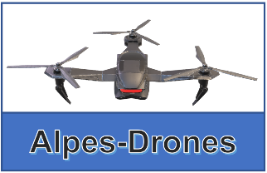 Durée : 1 hou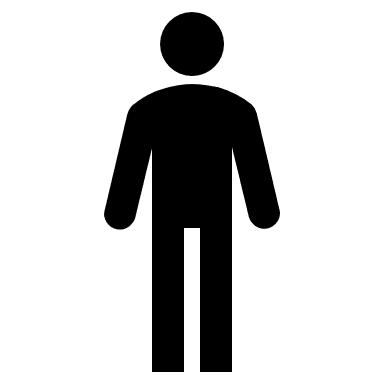 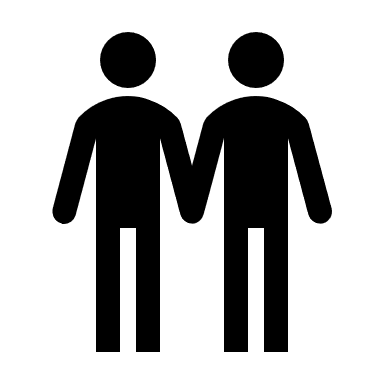 SourceNom du salariéDate de la visiteLieuDonzelle robert15/2/20xx à 9 h15 rue des Bergeronnettes, GrenobleRey Julienne15/2/20xx à 9 h 3015 rue des Bergeronnettes, GrenobleVoisin Louise17/2/20xx à 10 h15 rue des Bergeronnettes, GrenobleBonnot Claude18/2/20xx à 11 h15 rue des Bergeronnettes, GrenobleMatriculeNomAdresseDateDateMatriculeNomAdresseembauchedépart001Tardy Belisaire5, rue de la Gare, 38000 GRENOBLE01/01/2016002Berthod Camille25, rue Royale, 38000 GRENOBLE01/02/2016003Odin Pierre25, rue A. Camus, 69001 LYON01/03/2016004Sernier Roger12, rue L. Aragon, 75001 PARIS01/09/2016005Ludin Oscar28, place de la Bastille, 38000 GRENOBLE01/03/2018006Couturier Lise188, routes des Aubers, 38000 GRENOBLE01/04/2018007Bonnot Claude25, rue Charles Dullin, 38421 SAINT MARTIN D’HERES01/04/2018008Donzelle robert18, rue de la Gare, 38169 FONTAINE01/06/2018009Billot Lucien16, place des Romains, 69002 LYON01/09/2018010Yapon Luis789, route du Vercors, 38000 GRENOBLE01/01/201915/03/2021011Voisin Louise23, place de la Grève, 38000 GRENOBLE01/03/2019012Rey Julienne23, rue Saint Marcellin, 38190 FROGES01/03/2019013Fermant Albert2, rue de minox, 38000 GRENOBLE01/04/2020014Andlard Andrée256, rue de la République, 38240 MEYLAN01/02/2020015Berlioz André125, rue de la Symphonie, 26000 VALENCES01/06/2021016Flamant Elsa34, rue du Monettier, 38000 GRENOBLE01/03/2021